Graphing Quadratics - Vertex Form - Day 1			Name: _________________________Learning Goals:Quadratic Parent Function: 			Vertex form of a Quadratic:  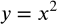 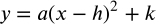 Phet Link: https://phet.colorado.edu/en/simulation/graphing-quadraticsOpen Play: Once you have opened the Graphing Quadratics Phet simulator, go to the 3rd screen vertex form.  Take some time to play around with it.What information does a quadratic expression in the vertex form reveal? How does it show that information?What doesn’t it tell us?Why do you think this form is used? Compare your results from questions 2-4 with your partner 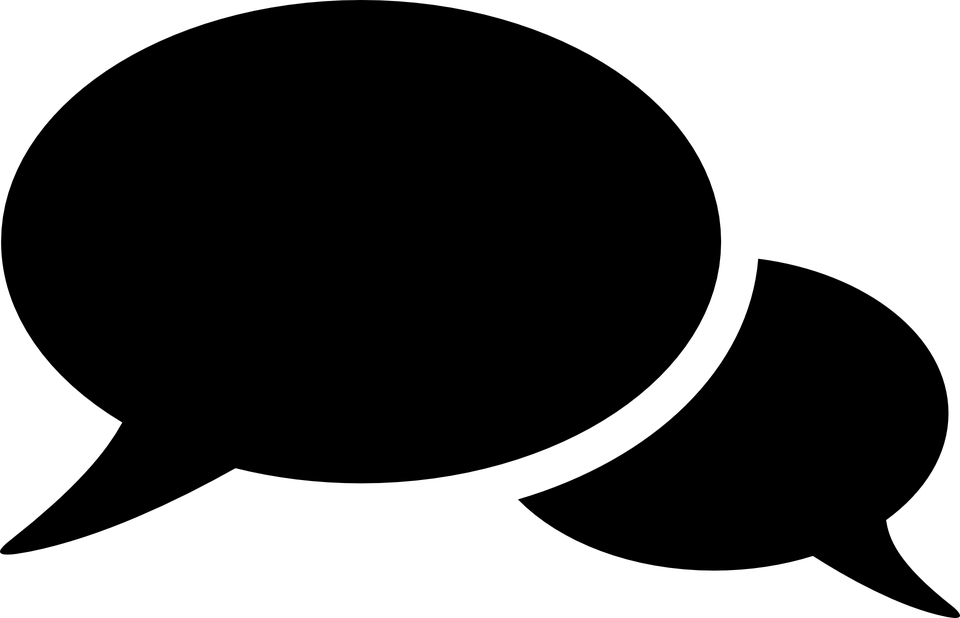 Using PhET again, complete the following table to describe what the a, h and k values do to the parent function.PREDICT:   Without graphing, predict the coordinates of the vertex of the graphs of these quadratic functions, and predict whether the graph is a U shape (“opens up”) or an upside-down U (“opens down”). 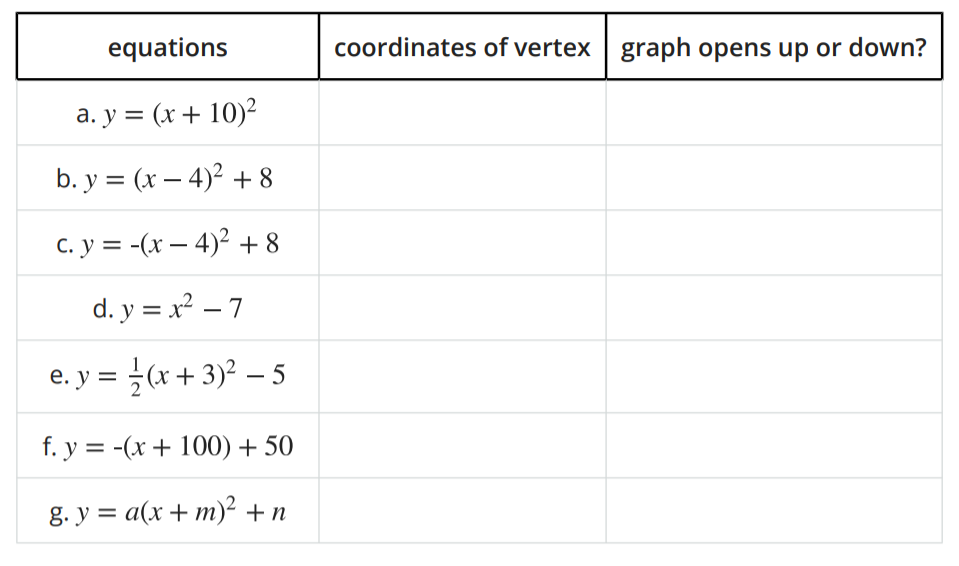 SUMMARIZE: When a quadratic equation is in vertex form of  y = (x-h)2 + k, the coordinates of the vertex are __________. When the equation is graphed, the graph opens upward if . . . The graph opens downward if . . .Identify the location of the vertex, V(h, k) from the equation.Identify the vertex, V(h,k) from a graph.Describe the effect a has on the function if a = 1, a > 1, a < 0 (negative) , or a = 0.a, h & kDescribe the effect (transformation) if any.Example EquationVertex V(h, k)a = 1a > 1 (positive)a = 0a < 0 (negative)a, h & kDescribe the effect (transformation) if any.Example EquationVertex V(h, k)h > 0 (positive)  h < 0 (negative)h = 0k > 0 (positive)  k < 0 (negative)k = 0